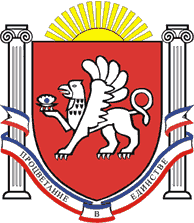 РЕСПУБЛИКА    КРЫМРАЗДОЛЬНЕНСКИЙ РАЙОНБЕРЕЗОВСКИЙ СЕЛЬСКИЙ СОВЕТ39 заседание 2 созываРЕШЕНИЕ10.03.2022 года										№ 246село БерезовкаО внесении изменений в решение Березовского сельского совета от 28.04.2020г. № 90 «О Порядке определения размера арендной платы, платы за установление сервитута, в том числе публичного, платы за проведение перераспределения земельных участков, размера цены продажи земельных участков, находящиеся в собственности муниципального образования Березовское сельское поселение» (в редакции решения от 17.09.2021 № 200)В соответствии Федеральным Законом № 131-ФЗ от 06.10.2003 г. «Об общих принципах организации местного самоуправления в Российской Федерации», Законами Республики Крым от 08.08. 2014 года № 54-ЗРК «Об основах местного самоуправления в Республике Крым», от 31.07.2014г. № 38-ЗРК «Об особенностях регулирования имущественных и земельных отношений на территории Республики Крым», постановлением Совета министров Республики Крым от 28.12.2019 № 821 «О порядке определения размера арендной платы, платы за установление сервитута, в том числе публичного, платы за проведение перераспределения земельных участков, размера цены продажи земельных участков, находящихся в собственности Республики Крым, и признании утратившим силу Постановления Совета министров Республики Крым от 12.11.2014 № 450», постановлением Совета министров Республики Крым от 31.05.2021 № 311 «О внесении изменений в постановление Совета министров Республики Крым от 28.12.2019 № 821», поручением Главы Республики Крым от 14.12.2021 № 1/01-32/8015, принимая во внимание заключение прокуратуры Раздольненского района от 25.02.2022 № Исорг-20350020-412-22/990-20350020,   Березовский сельский совет РЕШИЛ:1. Внести в решение Березовского сельского совета от 28.04.2020г. № 90 «О Порядке определения размера арендной платы, платы за установление сервитута, в том числе публичного, платы за проведение перераспределения земельных участков, размера цены продажи земельных участков, находящиеся в собственности муниципального образования Березовское сельское поселение» (в редакции решения от 17.09.2021 № 200) следующие изменения:  1.1. в приложении к решению:          1) подпункт 3 пункта 2.12. дополнить абзацем шестым следующего содержания:«В случае если земельный участок расположен в зоне сельскохозяйственных угодий, для которой градостроительный регламент не установлен, цена земельного участка в размере 15 процентов кадастровой стоимости такого земельного участка определяется при условии, что цель использования указанного земельного участка не противоречит содержанию вида разрешенного использования земельного участка в соответствии  с Классификатором видов разрешенного использования земельных участков, утвержденным приказом Федеральной службы  государственной регистрации ,кадастра и картографии от 10.11.2020 № П/0412,сведения о котором содержатся в Едином государственном реестре недвижимости.»;1.2. приложение №1 к Порядку определения размера арендной платы, платы за установление сервитута, в том числе публичного, платы за проведение перераспределения земельных участков, размера продажи земельных участков, находящиеся в собственности муниципального образования Березовское сельское поселение изложить в следующей редакции:Размеры ставок по арендной плате от кадастровой стоимости земельных участков, находящихся в собственности муниципального образования Березовское сельское поселение2. Обнародовать данное решение путем размещения на информационных стендах населенных пунктов Березовского сельского поселения и на официальном сайте Администрации Березовского сельского поселения (http:/berezovkassovet.ru/).3. Настоящее решение вступает в силу с момента обнародования.   4.Контроль за исполнением настоящего решения возложить на комиссию Березовского сельского совета по бюджету, налогам, муниципальной собственности, земельным и имущественным отношениям, социально-экономическому развитию, законности, правопорядку, служебной этике. Председатель Березовского сельского совета - глава Администрации Березовского сельского поселения 	                                 		 А.Б.НазарАКТУАЛЬНАЯ РЕДАКЦИЯ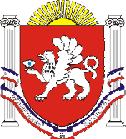 РЕСПУБЛИКА    КРЫМРАЗДОЛЬНЕНСКИЙ РАЙОНБЕРЕЗОВСКИЙ СЕЛЬСКИЙ СОВЕТ11 (внеочередное) заседание 2 созываРЕШЕНИЕ28.04.2020 года                  	               с. Березовка                         		№ 90О Порядке определения размера арендной платы, платы за установление сервитута, в том числе публичного, платы за проведение перераспределения земельных участков, размера цены продажи земельных участков, находящиеся в собственности муниципального образования Березовское сельское поселение (в редакции решения от 17.09.2021 № 200, от 10.03.2022 № 246)В соответствии с Федеральным конституционным законом от 21.03.2014г. № 6-ФКЗ «О принятии в Российскую Федерацию Республики Крым и образовании в составе Российской Федерации новых субъектов - Республики Крым и города федерального значения Севастополя», Федеральным Законом № 131-ФЗ от 06.10.2003 г. «Об общих принципах организации местного самоуправления в Российской Федерации», Законами Республики Крым от 08.08. 2014 года № 54-ЗРК «Об основах местного самоуправления в Республике Крым», от 31.07.2014г. № 38-ЗРК «Об особенностях регулирования имущественных и земельных отношений на территории Республики Крым», распоряжением Совета министров Республики Крым от 21.11.2019 года № 1492-р «О внесении изменений в распоряжение Совета министров Республики Крым от 29 ноября 2016 года № 1498-р и применении результатов государственной кадастровой оценки земельных участков, расположенных на территории Республики Крым», принимая во внимание заключение прокуратуры Раздольненского района от 16.03.2020 № Исуб-20350020-655-20/1255-20350020 Березовский сельский советРЕШИЛ:   1. Утвердить Порядок определения размера арендной платы, платы за установление сервитута, в том числе публичного, платы за проведение перераспределения земельных участков, размера цены продажи земельных участков, находящиеся в собственности муниципального образования Березовское сельское поселение согласно приложению.  2. Обнародовать данное решение путем размещения на информационных стендах населенных пунктов Березовского сельского поселения и на официальном сайте Администрации Березовского сельского поселения в сети Интернет (http:/berezovkassovet.ru/).  3.Контроль за исполнением настоящего решения возложить на комиссию Березовского сельского совета по бюджету, налогам, муниципальной собственности, земельным и имущественным отношениям, социально-экономическому развитию, законности, правопорядку, служебной этике.  4. Настоящее решение вступает в силу с момента обнародования.   Председатель Березовского сельского совета- глава АдминистрацииБерезовского сельского поселения 	                      				А.Б.Назар                                                                               Приложение                                                                             к решению 11 (внеочередного)                                                                              заседания Березовского                                                                                                                                         сельского совета 2 созыва   					от 28.04.2020г. № 90                                     в редакции решения от 17.09.2021 № 200, от 10.03.2022 № 246                      Порядок определения размера арендной платы, платы за установление сервитута, в том числе публичного, платы за проведение перераспределения земельных участков, размера цены продажи земельных участков, находящиеся в собственности муниципального образования Березовское сельское поселение  1.Общие положения1. Настоящий Порядок устанавливает:1) порядок определения размера арендной платы, платы за установление сервитута, в том числе публичного, платы за проведение перераспределения земельных участков, размера продажи земельных участков, находящиеся в собственности муниципального образования Березовское сельское поселение;  2) порядок, условия и сроки внесения платы за земельные участки, находящиеся в    собственности муниципального образования Березовское сельское поселение (далее - земельные участки).2.Порядок определения размера арендной платы, платы за установление сервитута, в том числе публичного, платы за проведение перераспределения земельных участков, размера цены продажи земельных участков, находящиеся в собственности муниципального образования Березовское сельское поселение  2.1. В случае если право на заключение договора аренды  земельного участка приобретается в порядке, установленном земельным законодательством Российской Федерации, на торгах (аукцион), размер арендной платы определяется по результатам таких торгов (аукциона).Начальная цена предмета аукциона на право заключения договора аренды земельного участка (за исключением земель сельскохозяйственного назначения) устанавливается в размере ежегодной арендной платы, определенной по результатам рыночной оценки в соответствии с Федеральным законом от 29 июля 1998 года № 135-ФЗ «Об оценочной деятельности в Российской Федерации».Начальная цена предмета аукциона на право заключения договора аренды земельного участка из земель сельскохозяйственного назначения устанавливается в размере 1,5 процента кадастровой стоимости указанного земельного участка, по результатам государственной кадастровой оценки, утвержденным не ранее чем за пять лет до даты принятия решения о проведении аукциона.2.2. В случае если право на заключение договора аренды земельного участка предоставляется без проведения торгов, годовой размер арендной платы устанавливается в соответствии с пунктами 2.3 и 2.5 раздела 2 настоящего Порядка.2.3. Годовой размер арендной платы за пользование земельным участком  рассчитывается в процентах от кадастровой стоимости указанного земельного участка согласно ставке, определенной в Приложении 1 к настоящему Порядку.2.4. Годовой размер арендной платы за земельные участки рассчитывается по формуле:                АП = КСзу х %, где: АП-  размер арендной платы за земельный участок,         КСзу – кадастровая стоимость земельного участка,         % - соответствующая процентная ставка.2.5. В случае если срок аренды земельного участка составляет менее одного года, размер арендной платы определяется как годовой размер арендной платы, рассчитанный для соответствующего земельного участка, умноженный на коэффициент 0,9.2.6. До заключения договора аренды земельного участка по основаниям, предусмотренным частями 6 и 13 статьи 3 Закона Республики Крым от 31 июля 2014 года № 38-ЗРК «Об особенностях регулирования имущественных и земельных отношений на территории Республики Крым», плата, установленная в договорах права пользования чужим земельным участком для сельскохозяйственных нужд (эмфитевзис), права застройки земельного участка (суперфиций), аренды земельного участка, заключенных до 21 марта 2014 года, признается арендной платой и пересчитывается в рубли с учетом коэффициента 3,8 и, если иное не предусмотрено договором аренды земельного участка, с учетом коэффициентов инфляции, определенных в Приложении 2 к настоящему Порядку.  В случае если плата в договоре аренды земельного участка была установлена до 1 января 2012 года от стоимости одного гектара пашни или от ставки земельного налога с одного гектара пашни, при ее пересчете учитывается также коэффициент 1,756. Такая арендная плата, начиная с 1 января 2015 года, ежегодно увеличивается на размер уровня инфляции, установленного федеральным законом о бюджете Российской Федерации на очередной финансовый год и плановый период, который применяется ежегодно по состоянию на начало очередного финансового года.2.7.  Заключение дополнительных соглашений к договорам аренды земельных участков, соглашений о плате за сервитут, в том числе публичный, заключенных за период с 21 марта 2014 года по 31 декабря 2019 года, в связи с вступлением в силу с 1 января 2020 года результатов государственной кадастровой оценки земель, расположенных на территории муниципального образования Березовское сельское поселение Раздольненского района Республики Крым, не требуется.Расчет годового размера арендной платы с 1 января 2020 года осуществляется арендатором самостоятельно с учетом положений пунктов 2.3 и 2.5 настоящего Порядка и сведений о кадастровой стоимости земельного участка, содержащихся в Едином государственном реестре недвижимости.2.8. Плата за сервитут, в том числе публичный, рассчитывается пропорционально площади земельного участка и (или) земель в установленных границах публичного сервитута.2.9. Плата за сервитут, в том числе публичный, в отношении земельного участка, находящегося в государственной собственности Республики Крым и не обремененного правами третьих лиц, устанавливается в размере 0,01 процента кадастровой стоимости указанного земельного участка за каждый год использования этого земельного участка. При этом плата за сервитут, в том числе публичный, установленный на три года и более, не может быть менее 0,1 процента кадастровой стоимости земельного участка, обремененного сервитутом, в том числе публичным, на весь срок установления сервитута, в том числе публичного.           2.10. Если в отношении земельных участков и (или) земель кадастровая стоимость не определена, размер платы за сервитут, в том числе публичный, рассчитывается в соответствии с пунктами 2.8 и 2.9 настоящего Порядка, исходя из среднего уровня кадастровой стоимости земельных участков по муниципальному району. 	Для целей применения абзаца первого настоящего пункта значение среднего уровня кадастровой стоимости земельных участков по муниципальному району равнозначно величине средневзвешенного удельного показателя кадастровой стоимости всех земель и (или) земельных участков на территории Республики Крым, предусмотренной пунктом 11-1 распоряжения Совета министров Республики Крым от 29 ноября 2016 года № 1498-р «Об утверждении результатов государственной кадастровой оценки земельных участков, расположенных на территории Республики Крым». 	В случае установления сервитута, в том числе публичного, в отношении расположенных на территории нескольких муниципальных образований Республики Крым земельных участков и (или) земель, кадастровая стоимость которых не определена, размер платы за сервитут, в том числе публичный, рассчитывается в соответствии с пунктами 2.8 и 2.9 настоящего Порядка исходя из величины средневзвешенного удельного показателя кадастровой стоимости всех земель и (или) земельных участков на территории Республики Крым, предусмотренной пунктом 11-1 распоряжения Совета министров Республики Крым от 29 ноября 2016 года № 1498-р «Об утверждении результатов государственной кадастровой оценки земельных участков, расположенных на территории Республики Крым». В случае если при расчете размер платы за сервитут, в том числе публичный, составляет менее 0 рублей 01 копейки, то плата за сервитут, в том числе публичный, устанавливается в размере 0 рублей 01 копейки в год.	2.11. Если заинтересованное лицо имеет право покупки земельного участка в собственность без торгов, то ценой продажи земельного участка является рыночная стоимость такого земельного участка, определенная в соответствии с Федеральным законом от 29 июля 1998 года № 135-ФЗ «Об оценочной деятельности в Российской Федерации", за исключением случаев, указанных в пункте 2.12 настоящего Положения.      2.12. Цена земельного участка, находящегося в собственности муниципального образования Березовское сельское поселение Раздольненского района Республики Крым, при заключении договора купли-продажи без проведения торгов определяется на основании его кадастровой стоимости и составляет:
1) 5 процентов кадастровой стоимости земельного участка с
разрешенным использованием для индивидуального жилищного строительства,
ведения личного подсобного хозяйства (приусадебный земельный участок), на
котором расположен жилой дом, собственнику такого жилого дома, при
условии соответствия вида разрешенного использования земельного участка виду разрешенного использования, предусмотренному правилами землепользования и застройки соответствующего муниципального образования;
2) 20 процентов кадастровой стоимости земельного участка, на котором
расположены здания, сооружения, собственникам таких зданий, сооружений
либо помещений в них в случаях, предусмотренных статьей 39.20 Земельного
кодекса Российской Федерации, за исключением случая, предусмотренного
подпунктом 1 настоящего пункта, при соблюдении следующих условий:     - соответствия вида разрешенного использования земельного участка виду разрешенного использования, предусмотренному правилами землепользования и застройки соответствующего муниципального образования;  - истечения трех лет с момента возникновения права собственности на объект недвижимого имущества;  -отсутствия у уполномоченного органа государственной власти по
управлению и распоряжению государственной собственностью Республики
Крым (далее - уполномоченный орган) информации о выявленных в рамках
государственного земельного надзора и не устраненных нарушений
законодательства Российской Федерации при использовании такого земельного
участка;
3) 15 процентов кадастровой стоимости земельного участка:       - предназначенного для ведения сельскохозяйственного производства и находящегося в постоянном (бессрочном) пользовании юридических лиц, указанным юридическим лицам, за исключением лиц, указанных в пункте 2 статьи 39.9 Земельного кодекса Российской Федерации;      - крестьянскому (фермерскому) хозяйству или сельскохозяйственной
организации в случаях, установленных Федеральным законом от 24 июля 2002
года №101-ФЗ «Об обороте земель сельскохозяйственного назначения»;       - предназначенного для ведения сельскохозяйственного производства и переданного в аренду гражданину или юридическому лицу в порядке переоформления в соответствии с частями 4, 13 статьи 3 Закона Республики Крым от 31 июля 2014 года №38-ЗРК «Об особенностях регулирования имущественных и земельных отношений на территории Республики Крым», этому гражданину или этому юридическому лицу по истечении трех лет с момента заключения договора аренды с этим гражданином или этим юридическим лицом либо передачи прав и обязанностей по договору аренды земельного участка этому гражданину или этому юридическому лицу при условии отсутствия у уполномоченного органа информации о выявленных в рамках государственного земельного надзора и не устраненных нарушениях законодательства Российской Федерации при использовании такого земельного участка в случае, если этим гражданином или этим юридическим лицом заявление о заключении договора купли-продажи такого земельного участка без проведения торгов подано до дня истечения срока указанного договора аренды земельного участка.Цена земельного участка, находящегося в собственности муниципального образования Березовское сельское поселение Раздольненского  района Республики Крым, в размере 15 процентов кадастровой стоимости такого земельного участка определяется при условии соответствия вида разрешенного использования земельного участка виду разрешенного использования, предусмотренному правилами землепользования и застройки соответствующего муниципального образования (в случае если на земельный участок распространяется действие градостроительного регламента).В случае если земельный участок расположен в зоне сельскохозяйственных угодий, для которой градостроительный регламент не установлен, цена земельного участка в размере 15 процентов кадастровой стоимости такого земельного участка определяется при условии, что цель использования указанного земельного участка не противоречит содержанию вида разрешенного использования земельного участка в соответствии  с Классификатором видов разрешенного использования земельных участков, утвержденным приказом Федеральной службы  государственной регистрации ,кадастра и картографии от 10.11.2020 № П/0412,сведения о котором содержатся в Едином государственном реестре недвижимости.   2.13. Плата за проведение перераспределения земельных участков устанавливается на основании рыночной стоимости указанных земельных участков, определенной в соответствии с Федеральным законом от 29 июля 1998 года № 135-ФЗ «Об оценочной деятельности в Российской Федерации».          2.14. Расчет цены продажи земельного участка, в случаях, предусмотренных настоящим Положением, производятся на дату поступления соответствующего заявления в Администрацию сельского поселения.        В случае если право собственности на земельный участок приобретается на торгах, то цена продажи земельного участка определяется по результатам таких торгов.Начальной ценой по продаже земельного участка на торгах является рыночная стоимость такого земельного участка, определенная в соответствии с Федеральным законом от 29 июля 1998 года № 135-ФЗ «Об оценочной деятельности в Российской Федерации».     3. Порядок, условия и сроки внесения платы за земельные участки, находящиеся в  собственности муниципального образования Березовское сельское поселение  3.1. Основанием для установления и взимания платы за земельный участок являются подписанные сторонами договор аренды земельного участка, соглашение об установлении сервитута, решение об установлении публичного сервитута, соглашение о перераспределении земельных участков, договор купли-продажи земельного участка, а плательщиками  являются лица, подписавшие такие договоры или соглашения.3.2. Плата устанавливается в виде платежа, выраженного в денежной форме, которая вносится плательщиками путем перечисления денежных средств на банковские счета по реквизитам, указанным в договоре или соглашении.В платежном документе по перечислению платы в обязательном порядке указываются назначение платежа, дата и номер договора или соглашения, период, за который плата вносится.Внесение платы по нескольким договорам или соглашениям одним платежным документом не допускается.3.3. Арендная плата, плата за установление сервитута или плата за перераспределение земельных участков вносится равными частями ежемесячно не позднее 10 числа месяца, следующего за отчетным периодом, за декабрь - не позднее 10 декабря текущего финансового года.Плата за установление постоянного публичного сервитута вносится единовременным платежом в течение 10 календарных дней после принятия решения об установлении такого сервитута.3.4. Если на стороне плательщика выступают несколько лиц, плата для каждого из них определяется пропорционально их доле в праве на земельные участки в соответствии с договором или соглашением.3.5. Если договор аренды земельного участка или соглашение об установлении сервитута действует в течение неполного календарного года, плата вносится не позднее 10 числа месяца, предшествующего месяцу окончания действия соответствующего договора или соглашения. При этом месяц подписания сторонами договора или соглашения и месяц прекращения действия договора или соглашения принимаются за целые месяцы.3.6. При заключении договора или соглашения собственник земельного участка предусматривает в таком договоре или соглашении ответственность за нарушение сроков внесения платы, случаи и периодичность изменения платы. При этом арендная плата и плата за установление сервитута ежегодно, но не ранее следующего финансового года после заключения соответствующего договора или соглашения, увеличивается на размер уровня инфляции, установленного федеральным законом о бюджете Российской Федерации на очередной финансовый год и плановый период, который применяется ежегодно по состоянию на начало очередного финансового года, за исключением года проведения переоценки земельного участка.3.7. За нарушение сроков внесения платежей, установленных пунктом 3.3 настоящего Порядка, взимается пеня в размере 0,1 процента от просроченной суммы арендной платы за каждый календарный день просрочки.Внесение пени и очередного платежа по договору или соглашению одним  платежным документом не допускается.В платежном документе по перечислению пени в обязательном порядке указывается назначение платежа, дата и номер договора или соглашения, по которому произведено начисление пени.Приложение 1                               к Порядку определения размера арендной платы,                                    платы за установление сервитута, в том числе публичного,                                      платы за проведение перераспределения земельных участков,                                    размера продажи земельных участков, находящиеся в                                     собственности муниципального образования Березовское                                     сельское поселение  Размеры ставок по арендной плате от кадастровой стоимости земельных участков, находящихся в собственности муниципального образования Березовское сельское поселение                               Приложение 2                               к Порядку определения размера арендной платы,                                    платы за установление сервитута, в том числе публичного,                                      платы за проведение перераспределения земельных участков,                                    размера продажи земельных участков, находящиеся в                                     собственности муниципального образования Березовское                                      сельское поселение  Коэффициенты инфляции для пересчета платы за земельные участки,установленные до 1 января 2014 годаНаименование вида разрешенного использования земельного участка* и код (числовое обозначение) вида разрешенного использования земельного участка***Описание вида разрешенного использования земельного участка**Процент%Процент%1                                                       2                                                             3                 1                                                       2                                                             3                 1                                                       2                                                             3                 Сельскохозяйственное использование 1.0( за границами населенных пунктов)Ведение сельского хозяйства. Включает в себя содержание видов разрешенного использования с кодами 1.1-1.18 за исключением кодов 1.4, 1.6,  1.8- 1.14, 1.17 2,0 %   (внесенные в ЕГРН на момент проведения кадастровой оценки до 01.09.2016г.)Сельскохозяйственное использование 1.0( за границами населенных пунктов)Ведение сельского хозяйства. Включает в себя содержание видов разрешенного использования с кодами 1.1-1.18 за исключением кодов 1.4, 1.6, 1.8- 1.14, 1.17 2,5 %(внесенные в ЕГРН на момент проведения кадастровой оценки после 01.09.2016г.)Сельскохозяйственное использование 1.0( в границах населенныхпунктов)Ведение сельского хозяйства. Включает в себя содержание видов разрешенного использования с кодами 1.1-1.18 за исключением кодов 1.4, 1.6, 1.7, 1.8- 1.14, 1.17 20 %Сельскохозяйственное использование 1.0( в границах населенныхпунктов)Животноводство с кодом 1.72 %Жилая застройка 2.0Размещение жилых помещений различного вида и обеспечение проживания в них. Включает в себя содержание видов разрешенного использования с кодами 2.1, 2.2, 2.3.0,45 %Общественное использование объектов капитального строительства    3.0Размещение объектов капитального строительства в целях обеспечения удовлетворения бытовых, социальных и духовных потребностей человека, в том числе для размещения общественных некоммерческих организаций: благотворительных организаций, клубов по интересам. Включает в себя содержание видов разрешенного использования с кодами 3.1, 3.7, 3.8.   1%Предпринимательство 4.0Размещение объектов капитального строительства в целях извлечения прибыли на основании торговой, банковской и иной предпринимательской деятельности. Содержание данного вида разрешенного использования включает в себя содержание видов разрешенного использования, предусмотренных кодами 4.1 -4.4, 4.62,5 %Производственная деятельность 6.0Размещение объектов капитального строительства для изготовления вещей промышленным способом. Включает в себя содержание видов разрешенного использования с кодами 6.1, 6.7, 6.8, 6.9, 7.51,5 %Наименование вида разрешенного использования земельного участка* и код (числовое обозначение) вида разрешенного использования земельного участка***Описание вида разрешенного использования земельного участка**Процент%Процент%1                                                       2                                                             3                 1                                                       2                                                             3                 1                                                       2                                                             3                 Сельскохозяйственное использование 1.0(за границами населенных пунктов)Ведение сельского хозяйства. Включает в себя содержание видов разрешенного использования с кодами 1.1-1.18 за исключением кодов 1.4, 1.6, 1.8- 1.14, 1.17 2,0 %   (внесенные в ЕГРН на момент проведения кадастровой оценки до 01.09.2016г.)Сельскохозяйственное использование 1.0(за границами населенных пунктов)Ведение сельского хозяйства. Включает в себя содержание видов разрешенного использования с кодами 1.1-1.18 за исключением кодов 1.4, 1.6, 1.8- 1.14, 1.17 2,5 %(внесенные в ЕГРН на момент проведения кадастровой оценки после 01.09.2016г.)Сельскохозяйственное использование 1.0(в границах населенныхпунктов)Ведение сельского хозяйства. Включает в себя содержание видов разрешенного использования с кодами 1.1-1.18 за исключением кодов 1.4, 1.6, 1.7, 1.8- 1.14, 1.17 20 %Сельскохозяйственное использование 1.0(в границах населенныхпунктов)Животноводство с кодом 1.72 %Жилая застройка 2.0Размещение жилых помещений различного вида и обеспечение проживания в них. Включает в себя содержание видов разрешенного использования с кодами 2.1, 2.2, 2.3.0,45 %Общественное использование объектов капитального строительства    3.0Размещение объектов капитального строительства в целях обеспечения удовлетворения бытовых, социальных и духовных потребностей человека, в том числе для размещения общественных некоммерческих организаций: благотворительных организаций, клубов по интересам. Включает в себя содержание видов разрешенного использования с кодами 3.1, 3.7, 3.8.1%Предпринимательство 4.0Размещение объектов капитального строительства в целях извлечения прибыли на основании торговой, банковской и иной предпринимательской деятельности. Содержание данного вида разрешенного использования включает в себя содержание видов разрешенного использования, предусмотренных кодами 4.1 -4.4, 4.62,5 %Производственная деятельность 6.0Размещение объектов капитального строительства для изготовления вещей промышленным способом. Включает в себя содержание видов разрешенного использования с кодами 6.1, 6.7, 6.8, 6.9, 7.51,5 %ГодКоэффициент19961,70319971,05919981,00619991,12720001,18220011,0220021200312004120051,0352006120071,02820081,15220091,05920101201112012120131